NAISEN VAIHEET JA AVIOLIITTO Muuan olennaisesti Heraan liittyvä teema ovat naisen elämänvaiheet. Jumalattaren ikäkaudet kuvaavat naisen elämän eri jaksoja: Hera Parthenos viittaa neitsyyteen; Hera Theleia on naimaikäinen nainen, morsian tai nuorikko; jota miesten maailmassa vastaa >> loistava >> Zeus, Zeus Theleios; menopaussin jälkeen tai leskeksi jäätyään naista kuvaa termi Hera Khera (myös nykykr. Khira = leski). Nainen on siten kuin kukka. Ensin puhkeavat nuput, sitten seuraa hehkeä kukinta ja lopuksi lakastuminen. Samat kasvun, kukoistuksen ja katoamisen teemat näkyvät myös naisen elämään suuresti vaikuttavasta kuun kierrosta. 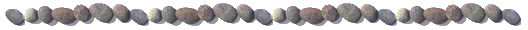 Vuodenaikojen haltijattaret elo horat, jotka kuuluivat Heran seurueeseen, symboloivat myös naisen eri elämänvaiheita. Kevät edustaa huoletonta neitsyysvaihetta, kesä täydellistä kukoistusta, syys sadonkorjuuta ja kolea talvi leskeyttä. Toisaalta myös äitiarkkityyppi Demeter yhdistetään vuodenkiertoon ja luonnonaikojen vaihteluun. Heran tytär Hebe antaa avaimet Heran psykologiaan: tärkeintä on nuoruuden säilyttäminen. Avioliiton jumalatar uudisti itsensä kylpemällä kerran vuodessa Nauplionin ihmeitä tekevässä lähteestä Argoliksessa. Niinpä kosmetiikka ja itsensä ehostaminen kuuluvat olennaisesti heran vaikutuspiiriin. Meidän aikanamme nuoruuden ja kauneuden ihannointi on erityisen korostunutta pohjoisamerikkalaisessa kulttuurissa, jossa muodolliset Hera-teemat näkyvät etenkin ylä- ja keskiluokan tavoissa ja asenteissa. Hera on ennen muuta avioliiton suojelija. Hänen kuukautensa on helmikuu, ja antiikin Kreikassa häät pyrittiin järjestämään aina helmikuussa. Jos ajankohta ei sopinut, hääpäiväksi valittiin minkä tahansa kuukauden täydenkuun vaihe. Klassisessa Kreikassa naisilla ei ollut paljon valtaa. Vapaita kansalaisia, joilla oli äänioikeus, olivat vain miehet. Mutta siinä missä miehet toimivat kaupunkiyhteisön (polis) julkisessa elämässä, naiset saattoivat harjoittaa vallankäyttöä – jopa taloudellista – kotipiirissä (oikos). Miehet ja naiset eivät olleet järin paljon tekemisessä toistensa kanssa. Tytöt kasvatettiin erikseen ja vartuttuaan naisiksi he oleskelivat gynakeionissa, naisten talossa; heidän tehtävänsä oli kulttuurin ja perinteisin tapojen siirtäminen tuleville sukupolville. Antiikin kuuluisin puhuja Demosthenes kiteytti tilanteen seuraavasti: >> Rakastajattaria pidämme huvin vuoksi, orjattaria päivittäisten tarpeidemme vuoksi, mutta vaimoja synnyttämään laillisia  lapsiamme ja pitämään uskollisesti huolta taloudestamimme. >> Avioliiton tarkoitus oli siten uusien kansalaisten tuottaminen kaupunkivaltioon. Myös alkuperäinen tehtävä oli laillistettujen lasten yhteiskunnallisten aseman turvaaminen. Sen lisäksi avioliittoinstituutio pyrki vahvistamaan perheen ja suvun tai sukujen yhteistä kunniaa ja taloudellisia etuja. Vielä nytkin siirryttäessä kolmannelle vuosituhannelle avioliitto voidaan nähdä patriarkaatin yhtenä peruspilarina. Perinteisessä vihkiseremoniassa morsian isä luovuttaa tyttärensä tämän tulevalle miehelle, jonka sukunimen vaimo useimmiten ottaa itselleen. Näin nainen initoidaan virallisen kaavan mukaan isänsä suvusta suoraan miehensä sukuun. Roomassa Heraa vastaavaa jumalatarta kutsuttiin nimellä Juno Lucina. Nimi tarkoittaa >> häntä joka kutsuu lapsen valoon >>, ja jumalatar toimi sekä naisten että avioliiton suojelijana. Hänen taloudellista arvovaltaansa osoittaa se, että Capitoliumille oli pystytetty hänelle pyhitetty temppeli Juno Moneta, jossa toimi sittemmin rahapaja. Avioliitto ei olekaan alun perin merkinnyt rakkauteen perustuvaa liittoa vaan pikemminkin käytännön sopimusta, jossa vahvistetaan sekä suvun  (nimen, lat. nomen ) jatkuvuus että taloudelliset intressit. Hera-tytöllä on jo kuitenkin jo lapsuudessaan tietämys siitä, että hänelle on olemassa jossain >> se oikea >>. Kenties roomalaiskatolisissa maissa tämä normi elää vahvana kollektiivisessa tietoisuudessa, minkä vuoksi esiaviolliset  suhteet ovat edelleen salailun ja vaikenemisen asia. Conjunctio spirituum tarkoittaa on alkemistinen termi, joka merkitsee henkistä, täydellistä yhtymistä. Juuri sitä Hera-tyttö etsii: täydellistä yhtymistä, mikä tässä yhteydessä tarkoittaa sekä perustotuutta että lopullista tarkoitusta.  Tämä >> ultimatuumi >> on Heran syvin ehdoton elämäntavoite. Kun Hera on kerran sisimmässään – tai alttarilla – lupautunut kumppanilleen, hän pysyy ehdottoman sitoutuneena  loppuun asti. Tyypilliselle Heralle avioero on yhtä kuin kuolema tai kuolemantuomio eikä se mahdu hänen käsitysmaailmaansa edes miehen uskottomuuden takia. Hera-nainen pyrkii säilyttämään kulissit, tapahtui mitä tapahtui mitä tahansa. Jopa puolisen kuoleman jälkeen Hera pysyy uskollisena ainoalleen eikä avioidu uudelleen. Käytännön elämässä conjunctio sirituum toteutuu harvoin ja sillä onkin lähinnä vertauskuvallista merkitystä. Henkinen täydellistyminen on periaatteessa mahdollista ilman vihkimistä tai kokonaisvaltaista parisuhdetta. Niinpä conjunctio spirituum viittaa parhaimmillaan ihmisen sisäiseen eheytymiseen, jolloin nainen kohtaa sielunsa eli animuksensa ja mies  feminiiniseen animansa. Platon on teoksessaan Symposion (Pidot) kuvannut samaa  asetelmaa androgryynin, miesnaisen, avulla: jumalat halkaisivat aikoinaan tämä kolmannen paratiisillista sukupuolista kahtia, jonka vuoksi puoliskot tuntevat edelleen ikävää ja kaipuuta ja etsivät täydentävät osapuoltaan sulautuakseen jälleen yhteen. Platonin aikalaisen Herakleitoksen mukaan ihmisen hengen alkukipinä olisi peräisin ikuista tähtiaineesta. Käytännössä ihminen siis koostuu samoista alkuaineista kuin kaukaisimmat tähtisikermät. Mystiikassa kerrotaan kauniisti siitä, miten jokaisella ihmisellä on oma tähtensä, joka ihmisen kuollessa sammuu ja syntyessä syttyy jälleen uudelleen. Ja mikä kuvaavinta: useimmat tähdet ovat alun perin kaksoistähtiä. Henkisessä kirjallisuudessa kuvataan parisielun tai kaksoisliekin löytymistä elämäntehtävän ja elämän tarkoituksen avautumisena. Parisielun etsimistä on verrattu myös uskonnollisuus tai henkiseen kaipuuseen. Varsinkin keskiajan kristityt mystikot kuvasivat sielunsa janoa täydentymiseen kuin rakastetun kaipuuta ikään. Keskiajan alkemistien teksteissä henkistä eheytymistä on luonnehdittu ilmaisulla >> kosmiset häät >>.Conjunctio spirituum on läsnä jokaisessa Hera-naisessa, olipa hän siitä tietoinen tai ei. Hän luottaa >> ainoan oikean >> olemassaoloon ja uskoo  siihen, että useimmat Herat toimivat paljon materialistisemmalta pohjalta ja ilmentävät Heran maallistunutta versiota roomalaisena Junona tai Zeuksen vallanhimoisena vaimona. Jo antiikin kirjallisuudessa varsinkin Homeros kuvaa Heraa pikemminkin toraisana ja äkeänä akkana kuin arvokkaana taivaan kuningattarena. 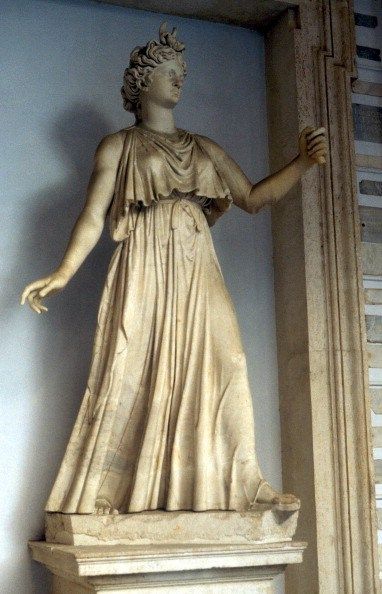 Figure  Juno Lucina